Santiago de Cali, 1º abril de 2020HonorablesMagistrados Tribunal Administrativo del Valle del CaucaE.               	                      S.                                          D.MAGISTRADA PONENTE: Dra. LUZ ELENA SIERRA VALENCIA  .REFERENCIA:   Recurso de Súplica.Medio de Control:  Control inmediato de legalidad	 Radicación No.:  	76001-23-33-000-2020-00294-00 Acto administrativo: Decreto 4112.010.20.7.28 de 19 de marzo de 2020 Autoridad del que emana: Municipio de Santiago de CaliSANDRA ELIZABETH PATIÑO MONTÚFAR, en mi condición de Procuradora 20 Judicial II para Asuntos Administrativos del Valle del Cauca, delegada ante el Honorable Tribunal Contencioso Administrativo del Valle y actuando como Agente del Ministerio Público dentro del asunto de la referencia,  procedo a presentar ante la Señora Magistrada RECURSO DE SÙPLICA, contra  el Auto Interlocutorio calendado a 27 de marzo de  2020  y que me fuera notificado el día 30 de marzo siguiente, para que el mismo sea considerado por la Sala Plena.CONSIDERACIONES PREVIASLa Constitución política de Colombia, en su capítulo VI regula los estados de excepción que fueron reglamentados por la ley 137 de 1994 y en la misma ley 1437 de 2011, donde se precisa el alcance y operatividad del Estado de Guerra Exterior, el Estado de Conmoción Interior y el Estado de Emergencia.Mediante Decreto 417 del 17 de marzo de 2020, la Presidencia de la República, con ocasión de la propagación del COVID-19, decretó el Estado de Emergencia y declaró el estado de Emergencia Económica, Social y Ecológica en todo el territorio nacional por el término de 30 días calendario, atendiendo consideraciones de salud pública, de efectos económicos y de la emergencia sanitaria internacional, dado supuestos fácticos insorteables que no podían resolverse por vías normales y que ameritaban acudir a medidas excepcionales.Las consecuencias regulatorias ante la declaratoria de un Estado de Excepción, como la del Estado Emergencia dispuesto en el Decreto 417 del pasado 17 de marzo de 2020, obviamente tienen incidencia en las actuaciones y decisiones que emanen de las entidades territoriales, toda vez que sus mandatarios seccionales y locales deben proceder a tomar decisiones administrativas tendientes a conjurar la situación a nivel regional y local, atendiendo las directrices que expide el gobierno nacional.Esas decisiones que asumen las autoridades seccionales y locales son, sin lugar a dudas, normas especiales, al punto de poder considerarlas, guardadas las proporciones, decretos con fuerza especial, razón por la cual es el mismo constituyente primario, complementado con la actividad legislativa, quienes definieron esa naturaleza, creando además un proceso especial de control, similar al que tiene lugar para con esos decretos con fuerza de ley que emite el Gobierno Nacional.Ahora bien, mediante Acuerdos Nos. PCSJA20-11517, PCSJA20-11518, PCSJA20-11519 y PCSJA 20-11521 de marzo de 2020, el Consejo Superior de la Judicatura adoptó, entre otras decisiones, medida de suspensión de términos judiciales inicialmente hasta el 20 de marzo de 2020, ampliándola, con posterioridad, hasta el 11 de abril de 2020.No obstante lo anterior, se estableció una excepción a la suspensión de términos prevista en los Acuerdos Nos. PCSJA20-11529 del 25 de marzo de 2020; 11517, 11521 y 11526 de marzo de 2020 del Consejo Superior de la Judicatura, con ocasión del control inmediato de legalidad.Los actos administrativos de carácter general que sean proferidos en ejercicio de la función administrativa durante los Estados de Excepción emanados por autoridades territoriales departamentales y municipales son susceptibles de control inmediato de legalidad de conformidad a lo dispuesto por los artículos 20 de la ley 137 de 1994 y 136 del CPACA.DEL ACTO ADMINISTRATIVO QUE ES OBJETO DE CONTROL DE LEGALIDAD ESPECIALEn la actuación procesal que es objeto de análisis y por ende de recurrencia por parte del Ministerio Público se predica la existencia y remisión al operador judicial del Decreto 4112.010.20.7.28 de 19 de marzo de 2020: “Por medio del cual se decretan medidas transitorias en salud y orden público en el marco de la emergencia sanitaria en el Distrito Especial, deportivo, Cultural, Turístico, empresarial y de servicio de Santiago de Cali y se dictan otras disposiciones” entre las cuales se restringió transitoriamente, como medida de seguridad, prevención y control, la libre circulación de las personas y vehículos en todo el territorio de Santiago de Cali, se prohibió el consumo de bebidas alcohólicas, en establecimiento de comercio a partir del día viernes 20 de marzo de 2020 a las 22:00 horas, hasta el día 24 de marzo de 2020 a las 04:00 a.m. y se dispuso que en caso de incumplimiento se estaría sujeto a los medios de policía y medidas correctivas contempladas en la Ley 1801 de 2016Lo anterior en razón a que el mandatario local considera que esa actuación administrativa es de aquellas que deben surtir el control inmediato de legalidad en razón a que fue expedido para atender la emergencia que trajo consigo la propagación del covid – 19.DE LA DECISION DEL TRIBUNAL CONTENCIOSO ADMINISTRATIVO DEL VALLEMediante Auto Interlocutorio calendado a 27 de marzo de 2020 y notificado electrónicamente a esta Agencia del Ministerio Público el día 30 de marzo de 2020, la Señora Magistrada Ponente se permitió resaltar la normativa constitucional y legal que se predica en nuestro sistema jurídico colombiano para el proceso especial de control inmediato de legalidad, haciendo un análisis del Decreto 4112.010.20.7.28 de 19 de marzo de 2020  y  considerando que el mismo fue fundamentado en los artículos 315 de la Constitución Política,  91 de la Ley 136 de 1994, artículo 29 de la Ley 1551 de 2012 y la Ley 1801 de 2016  que contempla la competencia extraordinaria de policía de los alcaldes y gobernadores ante situaciones de emergencia y calamidad.Permitiéndose precisar en el referido auto recurrido y a título de conclusión que: “Sin embargo, del contenido del acto administrativo remitido a esta Corporación para su control, encuentra el Despacho que no fue dictado en ejercicio de la función administrativa y como desarrollo de los Decretos Legislativos dictados por el Presidente de la Republica “durante” la declaratoria del Estado de Excepción a través del Decreto 417 del 17 de marzo de 2020, como consecuencia de la emergencia económica, social y ecológica derivada de la Pandemia COVID-19. Por el contrario, si bien contiene medidas para contener el brote y propagación de la enfermedad denominada Coronavirus (COVID-19) dentro de la respectiva jurisdicción, las mismas son de orden público, lo que permite concluir que no es susceptible del control automático de legalidad previsto en los artículo 20 de la Ley 137 de 1994 y  136 de la Ley 1437 de 2011, pues el mismo fue expedido en virtud de las facultades constitucionales y legales conferidas al alcalde como primera autoridad de policía del municipio para la adopción de medidas  necesarias para conservar el orden público en su jurisdicción, dentro de los parámetros establecidos por el ordenamiento jurídico. “Lo anterior sin perjuicio del control judicial que se pueda ejercer sobre dicho acto administrativo a través de los medios de control ordinarios respectivos, previstos en Ley 1437 de 2011.“Así las cosas, al no cumplirse con los requisitos mínimos necesarios para iniciar el proceso de control automático de legalidad en los términos del artículo 185 del CPACA, no se avocará el conocimiento en el asunto de la referencia.” (Negrillas y subraya por fuera de texto)PROCEDENCIA DEL RECURSO DE SÚPLICADe conformidad con el numeral 14 del artículo 151 de la Ley 1437 de 2011, corresponde a los tribunales administrativos, en única instancia, “Del control inmediato de legalidad de los actos de carácter general que sean proferidos en ejercicio de la función administrativa durante los Estados de Excepción y como desarrollo de los decretos legislativos que fueren dictados por autoridades territoriales departamentales y municipales, cuya competencia corresponderá al tribunal del lugar donde se expidan”. El artículo 243, numerales 1 y 3 de la Ley 1437 de 2011, señala que el auto que rechaza la demanda y el que pone fin al proceso, son susceptibles del recurso de apelación.El Auto de no avocar conocimiento no figura expresamente en el artículo 243, lo que daría lugar al recurso de reposición.No obstante, lo anterior el auto de no avocar conocimiento, tiene la misma naturaleza que el auto que rechaza la demanda y el que pone fin al proceso, razón por la cual podría considerarse pasible de recurso de apelación.Sin embargo, por tratarse de un proceso de única instancia, el auto no sería susceptible del recurso de apelación sino del recurso de súplica, conforme lo señala el artículo 246 que en su texto señala que: “El recurso de súplica procede contra los autos que por su naturaleza serían apelables, dictados por el Magistrado Ponente en el curso de la segunda o única instancia o durante el trámite de la apelación de un auto. También procede contra el auto que rechaza o declara desierta la apelación o el recurso extraordinario”.De conformidad con lo anterior, el Auto Interlocutorio calendado a 27 de marzo de dos mil veinte 2020 es susceptible del recurso de súplica por tratarse de un auto que por su naturaleza sería apelable, pero que es proferido en proceso de única instancia.  En todo caso, ante la falta de consagración expresa del auto de no avocar como susceptible de apelación o súplica, de manera respetuosa solicita esta Agente que, si pese a la naturaleza del auto, esta sala de decisión considera que el recurso de súplica no era procedente, se de aplicación al parágrafo del artículo 318 del Código General del Proceso, sobre adecuación de trámite de los recursos, y se tramite el presente recurso como de reposición. CONTROL AUTOMÁTICO DE LEGALIDAD RESPECTO DE LAS MEDIDAS DE CARÁCTER GENERAL QUE SEAN DICTADAS EN EJERCICIO DE LA FUNCIÓN ADMINISTRATIVA Y COMO DESARROLLO DE LOS DECRETOS LEGISLATIVOS DURANTE LOS ESTADOS DE EXCEPCIÓNMarco Normativo y jurisprudencial que regula el control inmediato de legalidad El artículo 20 de la Ley 1137 de 1994, “Por la cual se reglamentan los Estados de Excepción en Colombia” y el artículo 136 de la Ley 1437 de 2011, sostienen: “ARTÍCULO 20. CONTROL DE LEGALIDAD. Las medidas de carácter general que sean dictadas en ejercicio de la función administrativa y como desarrollo de los decretos legislativos durante los Estados de Excepción, tendrán un control inmediato de legalidad, ejercido por la autoridad de lo contencioso administrativo en el lugar donde se expidan si se tratare de entidades territoriales o del Consejo de Estado si emanaren de autoridades nacionales. Las autoridades competentes que los expidan enviarán los actos administrativos a la jurisdicción contencioso-administrativa indicada, dentro de las cuarenta y ocho (48) horas siguientes a su expedición”. (negrillas y subrayas fuera de texto).Este precepto fue reproducido por el artículo 136 del CPACA, así: “ARTÍCULO 136. CONTROL INMEDIATO DE LEGALIDAD. Las medidas de carácter general que sean dictadas en ejercicio de la función administrativa y como desarrollo de los decretos legislativos durante los Estados de Excepción, tendrán un control inmediato de legalidad, ejercido por la Jurisdicción de lo Contencioso Administrativo en el lugar donde se expidan, si se tratare de entidades territoriales, o del Consejo de Estado si emanaren de autoridades nacionales, de acuerdo con las reglas de competencia establecidas en este Código.“Las autoridades competentes que los expidan enviarán los actos administrativos a la autoridad judicial indicada, dentro de las cuarenta y ocho (48) horas siguientes a su expedición. Si no se efectuare el envío, la autoridad judicial competente aprehenderá de oficio su conocimiento”. (negrillas y subrayas fuera de texto)Por su parte el artículo 151-14 del CPACA, dispone que los Tribunales Administrativos conocerán en única instancia “del control  inmediato de legalidad de los actos de carácter general que sean proferidos en ejercicio de la función administrativa durante los estados de excepción y como desarrollo de los decretos legislativos que fueren dictados por autoridades territoriales departamentales y municipales, cuya competencia corresponderá al tribunal del lugar donde se expidan.” (negrillas y subrayas fuera de texto)El Consejo de Estado ha analizado el control inmediato según se cita a continuación:“De conformidad con lo dispuesto en los artículos 20 de la Ley 137 de 1994, 37-2 de la Ley 270 de 1996 y 97-2 del Código Contencioso Administrativo, corresponde a la Sala Plena del Consejo de Estado ejercer el control inmediato de legalidad de los actos administrativos de carácter general proferidos por autoridades del orden nacional,  en  ejercicio  de  la  función  administrativa  y  como  desarrollo  de  los decretos expedidos durante los estados de excepción (…) “El control inmediato de legalidad es el medio jurídico previsto en la Constitución Política para  examinar  los  actos  administrativos  de  carácter  general  que  se expiden al amparo de los estados de excepción, esto es, actos administrativos que desarrollan o reglamentan un decreto legislativo. El examen de legalidad se realiza mediante la confrontación del acto administrativo con las normas constitucionales que permiten la declaratoria de los estados de excepción (artículos 212 a 215 de la Constitución Política), la ley estatutaria de los estados de excepción (Ley 137 de1994) y los decretos expedidos por el Gobierno Nacional con ocasión de la declaratoria del estado de excepción. En oportunidades anteriores, la Sala ha definido como características del control inmediato de legalidad las siguientes: Es un proceso judicial porque el artículo 20 de  la  Ley  137  de  1994  otorgó competencia a la jurisdicción de lo contencioso administrativo para examinar la legalidad de los actos administrativos proferidos en ejercicio de la función administrativa que desarrolla los decretos. De ahí que la providencia que decida el control de legalidad tenga las características de una sentencia judicial. Es automático e inmediato porque tan pronto se expide el acto administrativo general, el Gobierno Nacional debe enviarlo para que se ejerza el control correspondiente. En caso de que el Gobierno no lo envíe dentro de las 48 horas siguientes a la expedición, la autoridad judicial competente debe asumir, de oficio, el control de tal acto. Por lo tanto, ni siquiera es necesario que el acto se haya divulgado. Es autónomo, toda vez que es posible que se controlen los actos administrativos antes de que la Corte Constitucional se pronuncie sobre la constitucionalidad del decreto que declara el estado de excepción y de los decretos legislativos que lo desarrollan. Es integral, por cuanto es un juicio en el que se examina la competencia de la autoridad que expidió el acto, la conexidad del acto con los motivos que dieron lugar a la declaratoria del estado de excepción, la sujeción a las formas y la proporcionalidad de las medidas adoptadas para conjurar la crisis e impedir la extensión de los efectos del estado de excepción. En principio, podría pensarse que el control integral supone que el acto administrativo general se confronta frente a todo el ordenamiento jurídico. Sin embargo, debido a la complejidad del ordenamiento jurídico, el control de legalidad queda circunscrito a las normas invocadas en la sentencia con la que culmina el procedimiento especial de control de legalidad previsto en la ley estatutaria” . (negrillas y subrayas fuera de texto)PETICIÓN ESPECIALCon fundamento en lo anterior de manera respetuosa considera esta Agencia del Ministerio público que cuando el Tribunal Contencioso Administrativo del Valle del Cauca, mediante   Auto Interlocutorio, calendado a 27 de marzo de dos mil veinte 2020, decidió: “PRIMERO: NO AVOCAR el conocimiento de control inmediato de legalidad del Decreto 4112.010.20.7.28 de 19 de marzo de 2020“Por el cual se decretan medidas transitorias en salud y orden público en el marco de la emergencia sanitaria en el Distrito especial, deportivo, cultural, turístico empresarial y de servicios de Santiago de Cali y se dictan otras disposiciones”, proferido por el Alcalde de dicho ente territorial, por la razones expuestas en la parte motiva de esta providencia.”Se estarían desconociendo normas de carácter superior, específicamente, el artículo 20 de la Ley 137 de 1994, “Por la cual se reglamentan los Estados de Excepción en Colombia” y al artículo 136 de la Ley 1437 de 2011, con la cual tiene unidad de materia, referentes normativos transcritos anteriormente. Los fundamentos teóricos del recuso se pueden sustentar de la siguiente manera:El auto recurrido, desconoce el principio hermenéutico del efecto útil de las normas.De conformidad con el principio hermenéutico del efecto útil de las normas, previsto en el artículo 1620 del Código Civil, “El sentido en que una cláusula puede producir algún efecto, deberá preferirse a aquel en que no sea capaz de producir efecto alguno”. En el mismo sentido, la Corte Constitucional, sentencia C-569 de 2004, señaló que, conforme a este principio, “(…) debe considerarse, de entre varias interpretaciones de una disposición normativa, aquella que permita consecuencias jurídicas sobre la que no las prevea, o sobre la que prevea consecuencias superfluas o innecesarias”.Conforme a lo anterior, cuando de una disposición jurídica deriven dos o más interpretaciones, una en la que produce efectos y otra en la que no; o una en la que produzca más efectos que en otra, se habrá de preferir aquella interpretación que produzca plenos efectos, en el entendido que el Legislador no hace normas inútiles.En el presente caso, la disposición -artículo 20 de la Ley 137 de 1994 y el artículo 136 del CPACA por unidad de materia-, tiene dos interpretaciones: una restrictiva, que limita el control a medidas extraordinarias y una extensiva, que extiende el control a medidas ordinarias y extraordinarias.De tal manera que nos encontramos ante dos tesis: La primera, asumida por su Despacho al dictar el auto recurrido, que sostiene  que : “(…) del contenido del acto administrativo remitido a esta Corporación para su control, encuentra el Despacho que, no fue dictado en ejercicio de la función administrativa y como desarrollo de los Decretos Legislativos dictados por el Presidente de la Republica “durante” la declaratoria del Estado de Excepción a través del Decreto 417 del 17 de marzo de 2020, como consecuencia de la emergencia económica, social y ecológica derivada de la Pandemia COVID-19. Por el contrario, si bien contiene medidas para contener el brote y propagación de la enfermedad denominada Coronavirus (COVID-19) dentro de la respectiva jurisdicción, las mismas son de orden público, lo que permite concluir que no es susceptible del control automático de legalidad previsto en los artículo 20 de la Ley 137 de 1994 y  136 de la Ley 1437 de 2011, pues el mismo fue expedido en virtud de las facultades constitucionales y legales conferidas al alcalde como primera autoridad de policía del municipio para la adopción de medidas  necesarias para conservar el orden público en su jurisdicción, dentro de los parámetros establecidos por el ordenamiento jurídico.” (Se resalta y subraya).Como fundamento de dicha tesis, está el artículo 213 de la Constitución Política de 1991, sobre estado de conmoción interior, pero extensible a todos los estados de excepción, el cual señala que, se trata de situaciones que no pueden ser conjuradas mediante las atribuciones ordinarias de policía.La segunda tesis, defendida por esta Agencia del Ministerio Público, señala que el control de legalidad se extiende, en los términos del artículo 20 de la de la Ley 137 de 1994, a todas “Las medidas de carácter general” que sean dictadas en ejercicio de la función administrativa y como desarrollo de los decretos legislativos durante los Estados de Excepción”.En nuestro criterio, y esto se ampliará en el punto siguiente, donde no distingue el legislador no le es dable hacerlo al intérprete. En consecuencia, si la norma no distingue entre competencias ordinarias y extraordinarias, si no se hace distinción entre atribuciones ordinarias de policía y las que van más allá, no tendría cabida¸ por efecto útil, la interpretación que deja por fuera del control especial de legalidad, el ejercicio de aquellas facultades que pertenecen a las atribuciones ordinarias de policía, o que ya está prevista como competencia ordinaria de la autoridad.La tesis restrictiva del control de legalidad, asumida por el despacho, desconoce el efecto útil del artículo 20 de la de la Ley 137 de 1994 y del artículo 136 del CPACA, en tanto le atribuye un efecto menor del que puede tener y, en esa medida, es susceptible de ser recurrido. El auto recurrido, desconoce el principio de no distinciónDe conformidad con el principio hermenéutico de no distinción, donde no distingue el legislador no es dable hacerlo al intérprete. Dicho principio, fundado en el artículo 27 del Código Civil, según el cual, “Cuando el sentido de la ley sea claro, no se desatenderá su tenor literal a pretexto de consultar su espíritu”, lleva a la consideración según la cual, cuando en una disposición jurídica no se haga distinción entre los supuestos que cobija y los que no, y salvo que dicha distinción esté prevista en otra disposición del sistema jurídico, se habrá de entender que todos los supuestos fácticos se regirán por la misma. En el presente caso, el artículo 20 de la de la Ley 137 de 1994, señala que, “Las medidas de carácter general que sean dictadas en ejercicio de la función administrativa y como desarrollo de los decretos legislativos durante los estados de excepción, tendrán un control inmediato de legalidad, ejercido por la autoridad de lo contencioso -administrativo en el lugar donde se expidan, si se tratare de entidades territoriales”. Como se evidencia de una lectura desprevenida, la norma NO hace distinción frente al contenido de la medida administrativa. Únicamente se exige que: (i) sea de carácter general, (ii) sea ejercicio de función de administrativa y (iii) ocurra en el escenario fáctico del estado de excepción.Por su parte, la Corte Constitucional, en la sentencia C-179 de 1994, mediante la cual se hizo la revisión dela Ley 137 de 1994, en punto del artículo 20, señaló lo siguiente: “Pues bien, en los incisos primero y segundo del artículo que se revisa, se consagra el control automático de legalidad de los actos administrativos que se expidan como desarrollo de los decretos legislativos dictados por el Presidente de la República durante los estados de excepción, el cual será ejercido por la jurisdicción contencioso administrativa, de acuerdo con la competencia que allí se fija.”.Nótese cómo la Corte Constitucional no hizo distinción entre actos administrativos producto de competencia ordinaria, y actos administrativos consecuencia de competencia extraordinaria. La única exigencia, es que se trate de actos administrativos que desarrollan estados de excepción, al margen de cuál sea su naturaleza. En conclusión, en parte alguna de la disposición, la Corte Constitucional, cuando precisa la interpretación constitucional válida, hace referencia o distinción de si se trata de competencia ordinaria o extraordinaria. Como dicha distinción no la hace la disposición, tampoco la puede hacer el intérprete. El auto recurrido, desconoce el deber funcional de juzgar.Según la Corte Constitucional, sentencia C-083 de 1995, la anterior disposición no tiene como efecto que el juez se encuentre inexorablemente constreñido a proferir un fallo, sino que está en la obligación de procurar hacerlo. Señala la Corte Constitucional que la función ontológica del juez es fallar y, cuando no lo hace, en todo caso está fallando a favor de quien es cuestionado en su conducta, ya que no hace ningún reproche respecto de la misma.Sin embargo, ello no quiere decir que los jueces deban asumir el conocimiento de asuntos respecto de los cuales no tienen competencia, o que no respeten las reglas de ejercicio de los medios de control -carácter rogado de la jurisdicción-. Lo que se afirma es que, cuando un asunto se pone bajo su competencia, no puede el juez anticiparse a la decisión final y, en el auto que analiza la procedibilidad del medio de control, señalar que no avoca el conocimiento, con el argumento de que el asunto no encuadra, a priori, dentro del supuesto de hecho de la competencia excepcional, porque eso equivale a una denegación de justicia que desconoce el deber ontológico de los jueces. Según la Corte Constitucional, sentencia C-666 de 1996, posición reiterada en la sentencia C-258 de 2008, una decisión inhibitoria, es aquella en la cual el juez se abstiene de resolver el fondo del asunto, lo cual es antítesis de la función judicial con la cual se busca, precisamente, resolver de fondo los conflictos que se presentan en el seno de la sociedad. No quiere decir ello, afirma la Corte Constitucional, que la inhibición no proceda en casos extremos, sino que su uso injustificado constituye una denegación de justicia.Concluye la Corte Constitucional que, salvo la ausencia de jurisdicción, las demás hipótesis deben ser de una entidad tal “que, agotadas por el juez todas las posibilidades que el ordenamiento jurídico le ofrece para resolver y adoptadas por él la totalidad de las medidas conducentes a la misma finalidad, siga siendo imposible la decisión de fondo.  De tal modo que, siempre que exista alguna posibilidad de arribar a ella, la obligación ineludible del fallador consiste en proferir providencia de mérito, so pena de incurrir en denegación de justicia”.En consecuencia, asumir, desde el auto inicial, que no se avoca el control inmediato de legalidad del Decreto 4112.010.20.7.28 de 19 de marzo de 2020, porque  “(…) , si bien contiene medidas para contener el brote y propagación de la enfermedad denominada Coronavirus (COVID-19) dentro de la respectiva jurisdicción, las mismas son de orden público, lo que permite concluir que no es susceptible del control automático de legalidad previsto en los artículo 20 de la Ley 137 de 1994 y  136 de la Ley 1437 de 2011, pues el mismo fue expedido en virtud de las facultades constitucionales y legales conferidas al alcalde como primera autoridad de policía del municipio para la adopción de medidas  necesarias para conservar el orden público en su jurisdicción, dentro de los parámetros establecidos por el ordenamiento jurídico”, equivale a (i) desconocer que este tipo de actos administrativos están dentro de los supuestos previstos en el artículo 20 de la de la Ley 137 de 1994 y (ii) anticiparse a señalar la naturaleza y al contenido del acto administrativo, lo cual, por supuesto, exige de un análisis material o de fondo, propio de la sentencia y no del auto admisorio. Podría decirse, por ejemplo, frente a esto último, que en el evento de que el acto administrativo sea mixto, es decir, tenga medidas ordinarias y extraordinarias, desde la tesis del despacho, daría lugar a un control parcial. Sin embargo, como el auto de no avocar, da por descontado que se trata de medidas ordinarias, y que ellas no son susceptibles de control especial, descarta la revisión desde el auto inicial, sin hacer el análisis de fondo correspondiente, o haciéndolo, pero desde la no admisión, lo cual no resulta pertinente. En todo caso, un elemento de juicio para descartar, a priori, válidamente, el control de actos administrativos derivados del estado de excepción, es el de la fecha de expedición. Así, cuando el acto administrativo a revisar sea previo a la expedición del decreto legislativo que declara la apertura al estado de excepción, lógicamente, queda habilitado el funcionario judicial para inhibirse de su conocimiento. Pero, cuando sea posterior, opera una especie de indubio pro imperium, es decir, una presunción en favor de la procedencia del control. Considérese entonces que, en el presente caso, las medidas policivas emitidas por el ente territorial municipal, contenidas en el Decreto 4112.010.20.7.28 del 19 de marzo 2020, expedida bajo la égida del Estado de Excepción, desarrolla, en su contenido, el Decreto Legislativo 417 de 2020, “Por el cual se declara un Estado de Emergencia Económica, Social y Ecológica en todo el territorio Nacional.El auto recurrido, desconoce la naturaleza particular del control judicial durante los estados de excepción.Según la Corte Constitucional, sentencia C-301 de 1993, la revisión de las normas dictadas bajo el amparo de los estados de excepción, se hace bajo un prisma diferente, del que se utiliza frente a los actos administrativos dictados en situaciones de normalidad.  Dijo la Corte Constitucional en aquella oportunidad lo siguiente:“Por estas razones, la repetición de los preceptos jurídicos declarados exequibles por la Corte Constitucional, por la misma autoridad y dentro del mismo estado de excepción objeto de la declaratoria, quedaría cubierto por la cosa juzgada. Sin embargo, esa reiteración llevada a cabo por un órgano diferente - Congreso - y por fuera del estado de excepción, no puede colocarse bajo el abrigo de una sentencia de exequibilidad proferida en el curso de la revisión oficiosa de los decretos dictados durante los estados de excepción”.Si bien, la sentencia habla de reiteración de la norma por un órgano diferente, la ratio decidendi gira en punto de la posibilidad de ejercer la competencia normativa, dentro y fuera del estado de excepción. Es decir, señala la Corte Constitucional que el prisma de interpretación de una competencia, dentro y fuera del estado de excepción, es diferente.Descendiendo al caso objeto de estudio, un toque de queda, a la luz del principio de proporcionalidad, no se examina de la misma forma o con la misma intensidad en una situación de normalidad que en una situación de anormalidad. Lo que, a la luz del estado de excepción, que permite una mayor restricción al ejercicio de las libertades, sea constitucionalmente legítimo, puede no serlo a la luz de un estado de normalidad.Por ello, anticiparse a no avocar conocimiento significa abstenerse de  hacer un control judicial, que tiene una intensidad diferente en estado de normalidad que, en un estado de anormalidad, con el argumento de que es una competencia ordinaria cuando, precisamente, el uso de la competencia ordinaria, tiene un prisma particular a la luz del estado de excepción. De conformidad con lo expuesto, la suscrita Procurador 20 Judicial II para Asuntos Administrativos, de manera respetosa se permite solicitar REVOCAR el Auto Interlocutorio, calendado a 27 de marzo de dos mil veinte 2020 y, en su lugar, ADMITIR el medio de control inmediato de legalidad.Atentamente,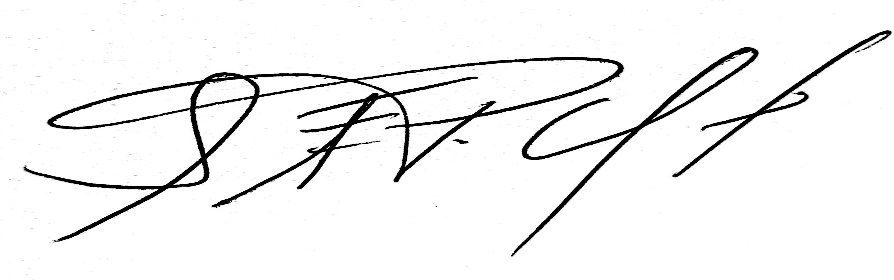 SANDRA ELIZABETH PATIÑO MONTÚFAR PROCURADORA 20 JUDICIAL II ADMINISTRATIVA DE CALIDELEGADA ANTE EL TRIBUNAL ADMINISTRATIVO DEL VALLE DEL CAUCA 